INDICAÇÃO Nº 3002/2018Sugere ao Poder Executivo municipal e aos órgãos competentes, que proceda a substituição de lâmpada da rede de iluminação pública localizada na Rua Laudelino Franchi, na Vila Boldrin.Excelentíssimo Senhor Prefeito Municipal, Nos termos do Art. 108 do Regimento Interno desta Casa de Leis, dirijo-me a Vossa Excelência para sugerir que, por intermédio do Setor competente, que proceda a substituição de lâmpada na iluminação pública localizada na Rua Laudelino Franchi, altura do número 8, na Vila Boldrin.Justificativa:Morador do imóvel supramencionado procurou o gabinete deste vereador, informando que acerca de 30 dias está requerendo a substituição da lâmpada da iluminação pública do poste localizado defronte à sua residência, porém, até o momento, nada fora realizado pela Administração Municipal. Segundo relato do munícipe, com a escuridão, além da insegurança, existe a dificuldade em tirar ou guardar o veículo da família, devido à presença de outros carros que param na rua, podendo assim, caso persista a inércia do Poder Executivo, gerar danos aos patrimônios dos cidadãos. Desta forma, visando garantir a segurança dos moradores, venho de maneira respeitosa, requerer que o Senhor Prefeito Municipal, atenda a este pedido como forma de respeito e garantia à dignidade dos cidadãos.  Palácio 15 de Junho - Plenário Dr. Tancredo Neves, 26 de abril de 2018.Antonio Carlos RibeiroCarlão Motorista-vereador-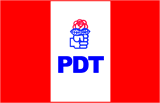 